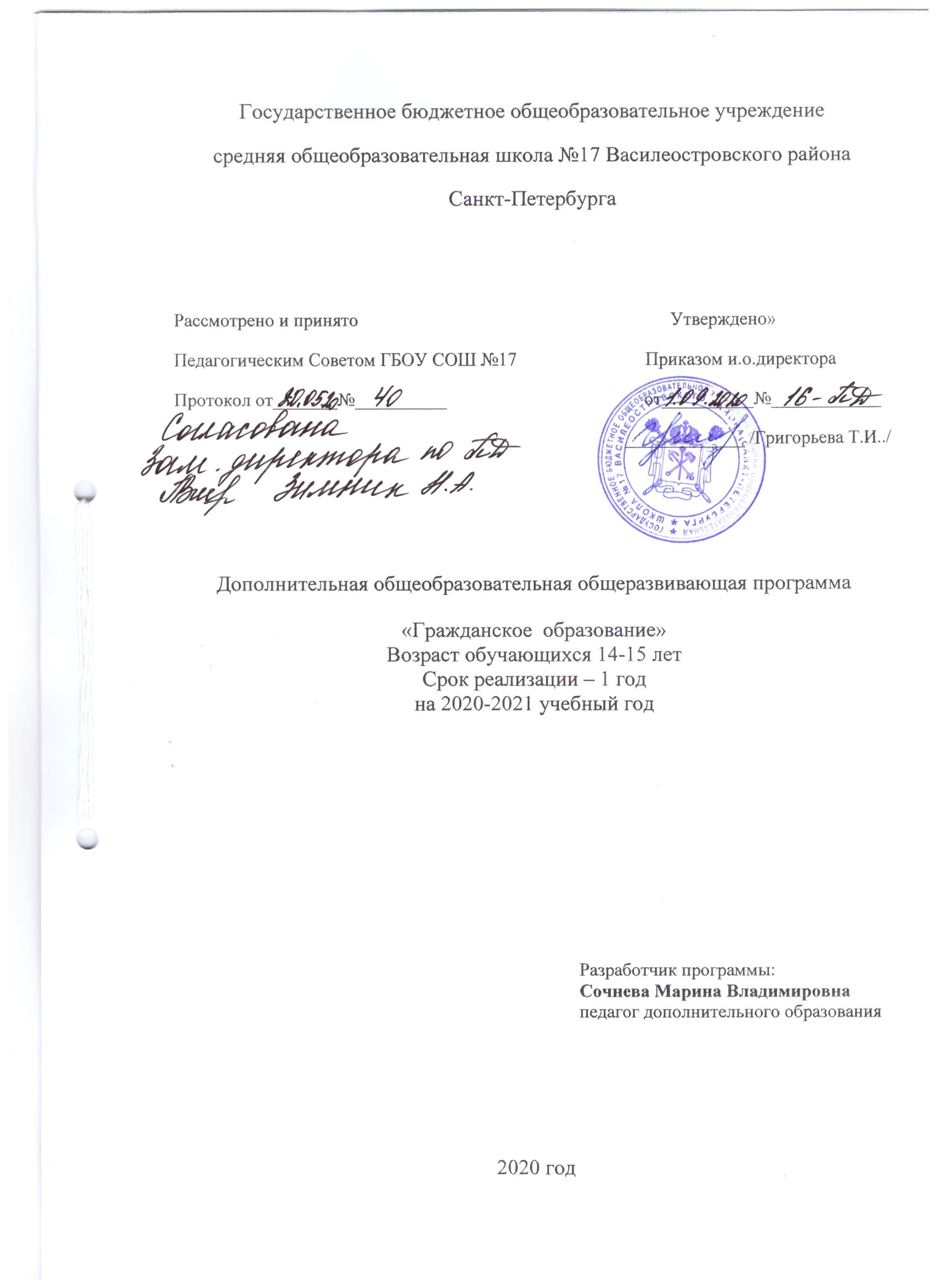 Пояснительная записка Занятия с учащимися 9-х классов по проблемам гражданского образования позволят актуализировать знания подростков  об основных сферах человеческой деятельности и о социальных институтах, о формах регулирования общественных отношений, которые необходимы для взаимодействия с социальной средой и выполнения типичных социальных ролей человека и гражданина. Цель программыПодготовка учащихся к государственной итоговой аттестации (ГИА) по обществознанию            через  актуализацию знаний по основным темам курса.ЗадачиОбразовательные:формировать у учащихся целостной картины общества, адекватной современному уровню знаний о нем и доступной по содержанию для школьников старшего подросткового возраста; Развивающие:развивать умения учащимися получать из разнообразных источников и критически осмысливать социальную информацию, систематизировать, анализировать полученные данные; формировать у учащихся опыт применения полученных знаний и умений для определения собственной позиции в общественной жизни; для решения типичных задач в области социальных отношений; для осуществления гражданской и общественной деятельности, развития межличностных отношенийразвивать  умение соотносить  собственное поведение и поступки других людей с нравственными ценностями и нормами поведения, установленными законом.Воспитательные:способствовать становлению социального поведения, основанного на уважении закона и правопорядка; углублению интереса к изучению социальных и гуманитарных дисциплин; содействовать формированию способности к личному самоопределению, самореализации, самоконтроля; повышению мотивации к высокопроизводительной  трудовой деятельности.Отличительные особенности программыГражданское образование является интегративным курсом, в котором содержатся основы знаний целого ряда социальных и гуманитарных дисциплин, а именно философии (включая этику), экономики, социологии, психологии, права, политологии и культурологии. Условия реализации программыСрок реализации программы:1 год.Возраст занимающихся: с 14 до 16 лет (ученики 9 класса). Количественный состав 15 учащихся.
Режим занятий:1 час в неделю. Программа имеет образовательную направленность.МетодыСловесный: лекции, эвристические беседыНаглядный: демонстрация правильности выполнения упражнений.Практический: выполнение упражнений, самостоятельная работа.При подборе средств и методов практических занятий педагог дополнительного образования должен иметь в виду, что учащиеся имеют разный уровень знаний и восприятия обществоведческого материала, поэтому на занятиях следует использовать разноуровневые задания 1 и 2 части ОГЭ.Ожидаемые результатыЛичностные результаты:-        понимание обществоведческой терминологии-        знание основных положений разделов курса – «Политика», «Право»,            «Культура», «Социология», «Экономика», «Философия»;            -        готовность и способность к саморазвитию и самообучению;-        овладение навыками сотрудничества с взрослыми людьми и сверстниками;-        этические чувства доброжелательности и толерантности -        дисциплинированность, внимательность, трудолюбие и упорство в                      достижении поставленных целей;Метапредметные результаты:-        умение самостоятельно определять цели своего обучения, ставить для себя новые задачи, акцентировать мотивы и развивать интересы своей познавательной деятельности;-        умение планировать, контролировать и объективно оценивать свои физические, учебные и практические действия в соответствии с поставленной задачей и условиями её реализации;-        умение работать в команде: находить компромиссы и общие решения, -        формулировать, аргументировать и отстаивать своё мнение, умение вести дискуссию, обсуждать содержание и результаты совместной деятельности.Предметные результаты. В результате освоения данной программы, учащийся должен научиться:давать оценку изученных социальных объектов и процессов, т.е. высказывать           суждения об их ценности, уровне или назначении.оценивать  происходящие события и поведение людей с точки зрения морали и права;реализовывать  защиту прав человека и гражданина, осознанное выполнение гражданских обязанностей;                             Содержание программы учебного курса Вводное занятие – 1 чЗнакомство со структурой экзаменационной работы по обществознанию и особенностями выполнения различных видов заданий.РАЗДЕЛ I. Общество и человек – 5 чОбщество, его признаки и строение. Общество в узком и широком смысле. Общество как социальная организация страны. Основные признаки общества. Взаимосвязь четырех сфер общества. Представление о мировом сообществе и мировой системе. Процесс глобализации.Взаимосвязь природы и общества. Природа как предпосылка выделения человека и общества. Широкое и узкое значение природы. Влияние научно-технического прогресса на природу. Понятие антропогенных нагрузок. Опасность неконтролируемого изменения окружающей среды. Экологические программы и защита окружающей среды.Типология обществ. Дописьменные и письменные, простые и сложные общества. Общество охотников и собирателей: особенности хозяйства и образа жизни. Скотоводство и приручение животных, кочевой образ жизни. Зарождение земледелия, появление письменности, городов и возникновение государства. Традиционные, индустриальные и постиндустриальные общества: их особенности и эволюция. Изменение способа производства, форм собственности, социальной структуры общества, его политического устройства, культуры и образа жизни. Особенности индустриального и постиндустриального общества в России.Социальный прогресс и развитие общества. Социальный прогресс и ускорение истории. Цена и последствия ускорения социального прогресса. Закон неравномерного развития обществ. Соотношение прогресса и регресса в развитии человеческого общества. Реформы и революции: постепенный и скачкообразный виды социального развития. Сущность и признаки социальных реформ. Экономические и политические реформы в обществе, их роль и значение. Прогрессивные и регрессивные реформы. Классификация революций по масштабу и продолжительности.Личность и социальная среда. Прирожденные и приобретаемые качества человека. Роль семьи и социальной среды в воспитании ребенка. Представление о человеческой личности, особенностях и противоречиях ее становления. Роль моральных норм и духовных ценностей в развитии личности.Потребности человека. Сущность и иерархия потребностей. Первичные (врожденные) и вторичные (приобретенные) потребности. Процесс возвышения потребностей. Неудовлетворенные потребности. Роль духовных потребностей. Свобода выбора и приобщение к духовной культуре Социализация  и  воспитание.  Содержание   и   стадии   процесса социализации.  Негативное  влияние  социальной  изоляции  на  развитие человеческой личности. Воспитание и социализация, сходство и различия. Составные  элементы  воспитания.  Социализация  и  воспитание  в  подростковом возрасте. Последствия недостаточного воспитания в семье.Социально-психологический процесс общения. Общение как социально-психологический процесс. Виды общения: речевое и неречевое. Основные формы общения: служебное (деловое), повседневное, убеждающее, ритуальное, межкультурное. Эмоциональная сторона общения. Проблемы общения дома.РАЗДЕЛ II. Экономическая сфера – 6 чСущность и структура экономики. Влияние экономики на поведение людей. Основные ресурсы экономики. Роль труда и капитала в развитии экономики. Понятие инвестирования капитала. Представление об информационных ресурсах. Человеческие ресурсы и их разновидности. Основные агенты рыночной экономики. Понятие структуры экономики. Производство, потребление, распределение и обмен как основные экономические функции общества. Фирмы и рынок - основные институты современной экономики. Отрасль и промышленные предприятия как главные производители товаров.Типы экономических систем. Понятие о традиционной, командной и рыночной системе.Товар и деньги. Понятие о товаре, его роль в экономической жизни общества. Коммерческие институты. Отличие товаров, услуг и продуктов. Деньги, их функции в экономике и исторические формы. Основные свойства денег. Формула «деньги-товар-деньги». Основной закон бизнеса. Начальная цена и прибыль в бизнесе.Спрос и предложение. Спрос и предложение как факторы рыночной экономики. Понятие о величине спроса и величине предложения. Зависимость между спросом и предложением. Роль маркетинга в рыночной экономике. Цены как регулятор спроса и предложения. Плановая и рыночная экономика.Рынок, цена и конкуренция. Взаимосвязь обмена и рынка. Формы и виды рынков. Историческая эволюция рынка. Экономическая сущность конкуренции. Основные функции цены. Влияние цены на производство. Колебания спроса и предложения. Механизм выравнивания цен. Идеальная модель рынка и совершенная конкуренция. Олигополия и монополия. Конкуренция производителей и продавцов.Предпринимательство. Экономическое содержание и функции предпринимательства. Механизм получения прибыли в бизнесе. Экономический статус предпринимателя. Отличительные черты экономического поведения и функции предпринимателя. Менеджер, предприниматель и наемные работники. Понятие о предпринимательском и профессиональном риске. Экономическая сущность малого бизнеса, его функции и роль в экономике. Проблемы российских «челноков».Роль государства в экономике. Экономическая роль государства. Поддержание государством общественных институтов. Представление о социальном государстве. Способы воздействия государства на экономику. Налоги как источник доходов федерального правительства. Экономический, социальный, психологический и юридический аспекты налогообложения. Прямые и косвенные налоги. Подоходный и прогрессивный налог.Бюджет государства и семьи. Бюджет как финансовый документ Составление бюджета. Долг и кредит. Основные статьи государственных расходов. Внешний и внутренний государственный долг. Проблема дефицита государственного бюджета и ее решение. Сокращение бюджетных расходов и его социальные последствия.Труд, занятость, безработица. Сущность и виды труда. Труд и досуг. Формы и виды вознаграждения. Заработная плата и индивидуальный доход. Понятие о рабочей силе. Занятость и безработица. Причины и социальные последствия безработицы. Уровень и масштабы безработицы. Государственное регулирование занятости и помощь безработным. Подготовка и переподготовка рабочей силы, создание дополнительных рабочих мест, содействие найму, страхование безработицы.РАЗДЕЛ III. Социальная сфера – 5 чСоциальная структура. Социальная структура как анатомический скелет общества. Статус как ячейка в социальной структуре общества. Взаимосвязь статуса и роли. Влияние социального положения на поведение и образ жизни человека. Определение и значение социальной группы, ее влияние на поведение человека. Статусные символы и знаки отличия.Социальная стратификация. Социальная стратификация и социальное неравенство. Понятие о социальной страте и критерии ее выделения. Социальное расслоение и дифференциация. Поляризация общества и имущественные различия людей. Классы как основа стратификации современного общества. Историческое происхождение и типология классов. Влияние классового положения на образ и уровень жизни человека. Российская интеллигенция и средний класс.Богатые и бедные. Неравенство, богатство и бедность. Определение и измерение богатства. Расточительный образ жизни. Источники доходов класса богатых. «Старые» и «новые» богатые. Средний класс и приличествующий уровень жизни. Бедность как экономическое, культурное и социальное явление. Состав бедных. Масштабы, уровень и порог бедности. Колебание масштабов бедности по историческим эпохам. Прожиточный минимум. Абсолютная и относительная бедность. «Новые русские» и «новые бедные» в России.Этнос: нации и народности. Признаки и эволюция этноса. Этническое самосознание. Межпоколенная связь и поколение. Перемещение этносов имиграция. Семья, род и клан как разновидности кровнородственных групп. Племена, народности и нации, их историческая эволюция. Формирование нации и ее отличительные черты.Межнациональные отношения. Отношения между разными национальностями внутри одного государства. Отношения между разными нациями-государствами. Отношения между национальным большинством и национальными меньшинствами. Мирные и военные формы взаимодействия народов. Формирование многонационального государства. Этноцентризм и национальная нетерпимость. История этнических конфликтов, причины их возникновения и современные проявления.Конфликты в обществе. Предмет, субъекты, повод, причины, цель и масштаб конфликта. Формы конфликта. Классификация конфликтов по способам его протекания. Наиболее типичные конфликты и противоречия в 90-е годы в России. Особенности семейных конфликтов, их влияние на родителей и детей. Способы решения конфликтов.Семья. Семья как фундаментальный институт общества и малая группа. Жизненный цикл семьи. Представление о нуклеарной семье. Многопоколенная семья. Эволюция форм семьи. Удовлетворенность браком. Причины, повод и мотивы развода. Последствия развода, его социальная роль.Раздел IV. Политическая сфера – 5 чПолитика. Политическая сфера. Определение политической системы общества. Общие признаки государства. Понятие и значение суверенитета. Внешние и внутренние функции государства. Причины и условия появления государства. Виды монополии государства: общие и частные.Власть. Формы проявления влияния: сила, власть и авторитет. Становление власти в качестве политического института общества. Разделение властей. Властные отношения и социальная иерархия. Борьба за власть.Мораль, власть, политика. Объединение и отделение наций. Формирование единой Европы. Распад СССР и проблема сепаратизма. Национально-освободительные войны и межнациональные конфликты. Централизованное и национальное государство, их сходство и различие. Одно- и многонациональное государство.Методы государственной власти. Понятие об источнике власти. Классификация форм правления. Природа и сущность республики. Сочетание законодательной и исполнительной ветвей власти. Основные разновидности республики: парламентская, президентская и смешанная (полупрезидентская).Демократия. Сущность и политическое устройство демократии. Особенности демократии в нашей стране. Гражданское общество. Признаки гражданского общества. История развития и сущность гражданства. Избирательное право и его происхождение. Борьба за гражданские права. Понятие о правовом государстве и история его становления. Признаки правового государства. Голосование. Выборы. Референдум. Голосование как форма участия граждан в политической жизни страны. Составные части процедуры голосования. Активность электората. Политические предпочтения людей. Электорат политических партий России. Конкуренция политических партий за электорат. Роль референдума в политической жизни.Раздел V. Человек и его права – 5 чПраво в системе социальных норм. Социальные нормы. Функции и сущность права. Представление о юридической ответственности. Права и обязанности. Понятие о естественных правах и гражданских правах. Уровень и содержание правосознания. Правовая культура. Разновидности правовых норм. Основные отрасли права. Иерархия нормативно-правовых актов.Закон и право. Равенство перед законом. Структура Федерального собрания. Функции и роль депутатов. Состав и функции Госдумы и Совета Федерации. Институт президентства в России. Права и полномочия президента. Состав и функции правительства. Республиканские и местные органы власти. Структура и функции судебной власти. Структура и функции правоохранительных органов России. Конституция как основной закон государства и ее структура. Правовой статус человека. Классификация конституционных прав. Характеристика личных прав. Содержание политических и гражданских прав. Нарушение прав и свобод гражданина, их защита.Право и экономика. Имущественные отношения. Принцип равенства участников гражданских правоотношений. Понятие физического и юридического лица. Право собственности на имущество. Сделка и договор. Потребитель и его права. Правовое регулирование трудовых отношений. Трудовой кодекс РФ. Трудоустройство и его регулирование. Заключение трудового договора между работником и работодателем. Расторжение трудового контракта с администрацией и увольнение. Защита детского труда.Способы защиты прав человека. Права человека как сфера вертикальных отношений «власть-личность». Частное и публичное право. История становления прав человека. Права и свободы человека и гражданина во 2-й главе Конституции. Способы защиты прав человека на национальном уровне, на региональном и международном уровнях.Раздел VI. Духовная сфера – 4 Культурные нормы. Понятие о культурных нормах, их разновидности. Образ жизни. Привычки и манеры. Значение этикета в культуре. Обычай и традиции. Молодежная мода. Обряд и его символическое значение. Церемония и ритуал. Нравы и мораль. Обычное право и юридические законы. Санкции как регулятор человеческого поведения. Культурная относительность норм.Формы культуры. Основные формы культуры. Характерные особенности элитарной культуры. Отличительные черты народной культуры. Массовая культура, ее появление и средства распространения. Понятие о доминирующей культуре, субкультуре и контркультуре, их отличительные черты. Неформальные молодежные группы, их поведение и образ жизни. Молодежная субкультура и классовая принадлежность.Религия. Различные определения религии, ее значение и роль в обществе. Тотемизм, фетишизм и анимизм. Мировые религии: христианство, ислам, буддизм. Вера и верование. Миф и мифология. Культ и символ как важные элементы религии. Религиозные обряды и типы жертвоприношений. Культ предков и традиция уважения родителей. Вероучение в мировых религиях. Теология и Божественное откровение. Понятие о церковном и библейском каноне.Искусство. Различные трактовки искусства. Структура и состав изобразительного искусства. Субъекты художественной культуры и деятели искусства. Инфраструктура художественной культуры. Критерии произведений искусства. Изящные искусства, их история и развитие. «Свободные искусства».Образование. Основная задача и исторические формы образования. Приемы обучения, предметы и формы усвоения знаний школьниками. Государственное и частное образование, школьное и домашнее. Общее образование и специальное образование. Школа как особый тип учебно-воспитательного учреждения. Правовые основы школьного образования.Наука. Роль науки в современном обществе. Сочетание научной и педагогической функций в университете. Научно-исследовательские и академические институты. Классификация наук. Школа как способ приобщения к основам науки. Структура, функции, история и формы высшего образования. Зарождение и развитие университетов. История и разновидности академий. Календарно-тематическое планирование с определением основных видов учебной деятельности7.Описание учебно-методического и материально-технического обеспечения образовательного процессаУчебник:Обществознание. 8-9 класс: учебник для общеобразовательных учреждений. Под ред. Л.Н.Боголюбова, Н.И.Городецкой: М: Просвещение, 2018.Учебно-методический комплекс:Котова О.А., Т.Е. Лискова Типовые экзаменационные материалы. ОГЭ-2019 (2020).  Обществознание. 30  вариантов. М: Интеллект-Центр, 2020.Лазебникова  А.Ю. ОГЭ (ГИА-9) 2019 (2020). Обществознание: 25 типовых тестовых заданий и дополнительные задания части 3(С). М: Экзамен. 2020.Литература для учащихся:Баранов П.А. Обществознание. Полный справочник для подготовки к ОГЭ. М.: Аст: Астрель, 2018Махоткин А.В. Обществознание в схемах и таблицах. М.: Экспо, 2006.Конституция РФГражданский кодекс РФСемейный кодекс РФТрудовой кодекс РФКодекс об административных нарушениях РФУголовный кодекс РФИнтернет-ресурсыhttp://www.examen.ru/gia/18361&egetestid=65http://4ege.ru/gia-po-obwestvoznaniju/http://resh-ege.ru/load/zadanija_gia_9_klass/gia_9_klass_po_obshhestvoznaniju/76http://soc.sdamgia.ru/test?a=catlistwstathttp://test.i-exam.ru/training/diag/index.htmlhttp://5ballov.qip.ru/test/gia/№ДатаДатаКол-во часовНазвание темыОсновные виды деятельности№планфактКол-во часовНазвание темыОсновные виды деятельности11ВведениеЭвристическая беседа21Общество,   его   признаки   и   строение.Эвристическая беседа, выполнение заданий31Взаимосвязь природы и общества.Эвристическая беседа, составление плана41Типология общества. Социальный прогресс и развитие общества.Лекция, решение тестовых заданий51Личность и социальная среда. Потребности человека.Эвристическая беседа, выполнение заданий61Социализация и воспитание.Эвристическая беседа, составление плана71Социально-психологический процесс  общения.Лекция, решение тестовых заданий81Сущность и структура экономики.Эвристическая беседа, выполнение заданий91Типы экономических системЭвристическая беседа, составление плана101Товар и деньги.Лекция, решение тестовых заданий111Спрос и предложениеЭвристическая беседа, выполнение заданий121Рынок, цена и конкуренцияЭвристическая беседа, составление плана131Предпринимательство.  Роль  государства  в экономикеЛекция, решение тестовых заданий141Социальная стратификация.Эвристическая беседа, выполнение заданий151Богатые и бедныеЭвристическая беседа, составление плана161Этнос: Межнациональные отношенияЛекция, решение тестовых заданий171Конфликты в обществеЭвристическая беседа, выполнение заданий181СемьяЭвристическая беседа, составление плана191Политика как особая сфера обществаЛекция, решение тестовых заданий201Что такое власть. Виды властных отношенийЭвристическая беседа, выполнение заданий211Мораль, власть и политикаЭвристическая беседа, составление плана221Методы государственной властиЛекция, решение тестовых заданий231ДемократияЭвристическая беседа, выполнение заданий241Право в системе социальных нормЭвристическая беседа, составление плана251Закон и правоЛекция, решение тестовых заданий261Право и имущественные отношенияЭвристическая беседа, выполнение заданий271Потребитель и его праваЭвристическая беседа, составление плана281Способы защиты прав человекаЛекция, решение тестовых заданий291Культурные нормы. Формы культурыЭвристическая беседа, выполнение заданий301Религия. Искусство.Эвристическая беседа, составление плана311Образование.Лекция, решение тестовых заданий321НаукаЭвристическая беседа, составление плана33-363Тестирование в форме  ОГЭ